Bacteria and Archaea Comparison NotesBacteria Concept Map Bacteria- Single-celled organisms without nuclei.Bacteria are the smallest and simplest life on Earth. They can be found in almost every environment.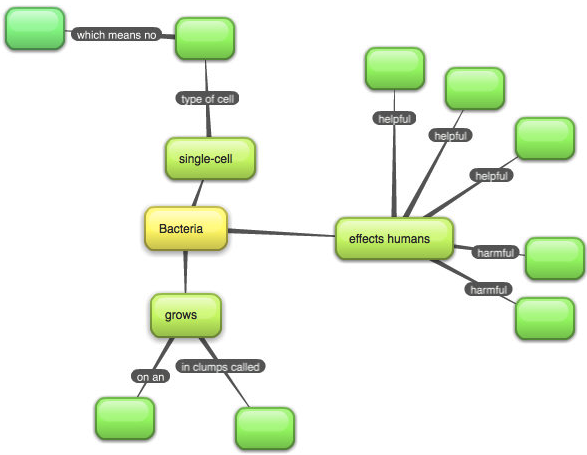 Bacteria- Archaea- How are they classified/grouped?How do they get energy?How do they reproduce?Prokaryote/ Eukaryote?Body Structure/Parts (This could be a pic)Interactions with humansHelpful (3-4)-      Harmful (2)-      (Hint: Think about where they live.)